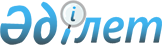 О размещении государственного образовательного заказа на подготовку специалистов с техническим и профессиональным, послесредним образованием на 2018-2019 учебный годПостановление акимата Жамбылской области от 3 июля 2018 года № 132. Зарегистрировано Департаментом юстиции Жамбылской области 11 июля 2018 года № 3891
       Примечание РЦПИ.

       В тексте документа сохранена пунктуация и орфография оригинала.
      В соответствии с Законом Республики Казахстан от 23 января 2001 года "О местном государственном управлении и самоуправлении в Республике Казахстан" и Законом Республики Казахстан от 27 июля 2007 года "Об образовании" акимат Жамбылской области ПОСТАНОВЛЯЕТ:
      1. Разместить государственный образовательный заказ на подготовку специалистов с техническим и профессиональным, послесредним образованием на 2018-2019 учебный год" согласно приложению настоящего постановления.
      2. Коммунальному государственному учреждению "Управление образования акимата Жамбылской области" (далее - Управление) обеспечить размещение в установленном законодательством порядке государственный образовательный заказ в организациях технического и профессионального образования.
      3. В пределах утвержденного образовательного заказа действует квота, установленная постановлением Правительства Республики Казахстан от 28 февраля 2012 года № 264 "Об утверждении размеров квоты приема при поступлении на учебу в организации образования, реализующие профессиональные образовательные учебные программы технического и профессионального, послесреднего и высшего образования".
      4. Управлению в установленном законодательством порядке обеспечить:
      1) государственную регистрацию настоящего постановления в органах юстиции;
      2) в течение десяти календарных дней после государственной регистрации настоящего постановления его направление на официальное опубликование;
      3) размещение настоящего постановления на интернет-ресурсе акимата Жамбылской области;
      4) принятие иных мер, вытекающих из настоящего постановления.
      5. Контроль за исполнением настоящего постановления возложить на заместителя акима области Е.Манжуова.
      6. Настоящее постановление вступает в силу со дня государственной регистрации в органах юстиции и вводится в действие после дня первого официального опубликования. Государственный образовательный заказ на подготовку специалистов с техническим и профессиональным, послесредним образованием на 2018-2019 учебный год
					© 2012. РГП на ПХВ «Институт законодательства и правовой информации Республики Казахстан» Министерства юстиции Республики Казахстан
				
      Аким области 

А.Мырзахметов
Приложение к постановлению
акимата Жамбылской области
от "03" июля 2018 года №132
№
Код специальности
Код специальности
Наименование специальности
Наименование специальности
Наименование специальности
Государственный образовательный заказ (мест)
За счет трансфертов из республиканского бюджета (тысяч тенге)
За счет трансфертов из республиканского бюджета (тысяч тенге)
За счет трансфертов из республиканского бюджета (тысяч тенге)
За счет трансфертов из республиканского бюджета (тысяч тенге)
За счет местного бюджета (тысяч тенге)
За счет местного бюджета (тысяч тенге)
За счет местного бюджета (тысяч тенге)
За счет местного бюджета (тысяч тенге)
За счет местного бюджета (тысяч тенге)
За счет местного бюджета (тысяч тенге)
№
Код специальности
Код специальности
Наименование специальности
Наименование специальности
Наименование специальности
Государственный образовательный заказ (мест)
Средняя стоимость обучения одного специалиста очная форма обучения
Средняя стоимость обучения одного специалиста очная форма обучения
Средняя стоимость обучения одного специалиста очная форма обучения
Средняя стоимость обучения одного специалиста очная форма обучения
Средняя стоимость обучения одного специалиста заочная форма обучения
Средняя стоимость обучения одного специалиста заочная форма обучения
Средняя стоимость обучения одного специалиста очная форма обучения
Средняя стоимость обучения одного специалиста очная форма обучения
Колледж при учреждении уголовно-исполнительной системы
Колледж при учреждении уголовно-исполнительной системы
№
Код специальности
Код специальности
Наименование специальности
Наименование специальности
Наименование специальности
Государственный образовательный заказ (мест)
Средняя стоимость обучения одного специалиста очная форма обучения
Средняя стоимость обучения одного специалиста очная форма обучения
Средняя стоимость обучения одного специалиста очная форма обучения
Средняя стоимость обучения одного специалиста очная форма обучения
Средняя стоимость обучения одного специалиста заочная форма обучения
Средняя стоимость обучения одного специалиста заочная форма обучения
Средняя стоимость обучения одного специалиста очная форма обучения
Средняя стоимость обучения одного специалиста очная форма обучения
Средняя стоимость обучения одного специалиста очная форма обучения
Средняя стоимость обучения одного специалиста очная форма обучения
№
Код специальности
Код специальности
Наименование специальности
Наименование специальности
Наименование специальности
Всего
город
село
село
село
город
село
город
село
город
село
І. Государственный образовательный заказ, администратором бюджетных программ которых является коммунальное государственное учреждение "Управление образования акимата Жамбылской области"
І. Государственный образовательный заказ, администратором бюджетных программ которых является коммунальное государственное учреждение "Управление образования акимата Жамбылской области"
І. Государственный образовательный заказ, администратором бюджетных программ которых является коммунальное государственное учреждение "Управление образования акимата Жамбылской области"
І. Государственный образовательный заказ, администратором бюджетных программ которых является коммунальное государственное учреждение "Управление образования акимата Жамбылской области"
І. Государственный образовательный заказ, администратором бюджетных программ которых является коммунальное государственное учреждение "Управление образования акимата Жамбылской области"
І. Государственный образовательный заказ, администратором бюджетных программ которых является коммунальное государственное учреждение "Управление образования акимата Жамбылской области"
І. Государственный образовательный заказ, администратором бюджетных программ которых является коммунальное государственное учреждение "Управление образования акимата Жамбылской области"
І. Государственный образовательный заказ, администратором бюджетных программ которых является коммунальное государственное учреждение "Управление образования акимата Жамбылской области"
І. Государственный образовательный заказ, администратором бюджетных программ которых является коммунальное государственное учреждение "Управление образования акимата Жамбылской области"
І. Государственный образовательный заказ, администратором бюджетных программ которых является коммунальное государственное учреждение "Управление образования акимата Жамбылской области"
І. Государственный образовательный заказ, администратором бюджетных программ которых является коммунальное государственное учреждение "Управление образования акимата Жамбылской области"
І. Государственный образовательный заказ, администратором бюджетных программ которых является коммунальное государственное учреждение "Управление образования акимата Жамбылской области"
І. Государственный образовательный заказ, администратором бюджетных программ которых является коммунальное государственное учреждение "Управление образования акимата Жамбылской области"
І. Государственный образовательный заказ, администратором бюджетных программ которых является коммунальное государственное учреждение "Управление образования акимата Жамбылской области"
І. Государственный образовательный заказ, администратором бюджетных программ которых является коммунальное государственное учреждение "Управление образования акимата Жамбылской области"
І. Государственный образовательный заказ, администратором бюджетных программ которых является коммунальное государственное учреждение "Управление образования акимата Жамбылской области"
І. Государственный образовательный заказ, администратором бюджетных программ которых является коммунальное государственное учреждение "Управление образования акимата Жамбылской области"
Коммунальное государственное казенное предприятие "Жамбылский гуманитарный колледж имени Абая"
Коммунальное государственное казенное предприятие "Жамбылский гуманитарный колледж имени Абая"
Коммунальное государственное казенное предприятие "Жамбылский гуманитарный колледж имени Абая"
Коммунальное государственное казенное предприятие "Жамбылский гуманитарный колледж имени Абая"
Коммунальное государственное казенное предприятие "Жамбылский гуманитарный колледж имени Абая"
Коммунальное государственное казенное предприятие "Жамбылский гуманитарный колледж имени Абая"
Коммунальное государственное казенное предприятие "Жамбылский гуманитарный колледж имени Абая"
Коммунальное государственное казенное предприятие "Жамбылский гуманитарный колледж имени Абая"
Коммунальное государственное казенное предприятие "Жамбылский гуманитарный колледж имени Абая"
Коммунальное государственное казенное предприятие "Жамбылский гуманитарный колледж имени Абая"
Коммунальное государственное казенное предприятие "Жамбылский гуманитарный колледж имени Абая"
Коммунальное государственное казенное предприятие "Жамбылский гуманитарный колледж имени Абая"
Коммунальное государственное казенное предприятие "Жамбылский гуманитарный колледж имени Абая"
Коммунальное государственное казенное предприятие "Жамбылский гуманитарный колледж имени Абая"
Коммунальное государственное казенное предприятие "Жамбылский гуманитарный колледж имени Абая"
Коммунальное государственное казенное предприятие "Жамбылский гуманитарный колледж имени Абая"
Коммунальное государственное казенное предприятие "Жамбылский гуманитарный колледж имени Абая"
1
0101000
0101000
Дошкольное воспитание и обучение
Дошкольное воспитание и обучение
Дошкольное воспитание и обучение
50
25,9
2
0105000
0105000
Начальное образование
Начальное образование
Начальное образование
50
25,9
3
0108000
0108000
Музыкальное образование
Музыкальное образование
Музыкальное образование
20
87,8
4
0111000
0111000
Основное среднее образование
Основное среднее образование
Основное среднее образование
100
25,9
5
0404000
0404000
Инструментальное исполнительство и музыкальное искусство эстрады (по видам)
Инструментальное исполнительство и музыкальное искусство эстрады (по видам)
Инструментальное исполнительство и музыкальное искусство эстрады (по видам)
25
87,8
6
0405000
0405000
Хоровое дирижирование
Хоровое дирижирование
Хоровое дирижирование
10
90,5
7
0407000
0407000
Пение (по видам)
Пение (по видам)
Пение (по видам)
8
90,5
8
0408000
0408000
Хореографическое искусство
Хореографическое искусство
Хореографическое искусство
12
90,5
9
0409000
0409000
Актерское искусство
Актерское искусство
Актерское искусство
10
90,5
10
0413000
0413000
Декоративно-прикладное искусство и народные промыслы (по профилю)
Декоративно-прикладное искусство и народные промыслы (по профилю)
Декоративно-прикладное искусство и народные промыслы (по профилю)
15
90,5
Итого
Итого
Итого
300
Коммунальное государственное казенное предприятие "Жамбылский политехнический высший колледж"
Коммунальное государственное казенное предприятие "Жамбылский политехнический высший колледж"
Коммунальное государственное казенное предприятие "Жамбылский политехнический высший колледж"
Коммунальное государственное казенное предприятие "Жамбылский политехнический высший колледж"
Коммунальное государственное казенное предприятие "Жамбылский политехнический высший колледж"
Коммунальное государственное казенное предприятие "Жамбылский политехнический высший колледж"
Коммунальное государственное казенное предприятие "Жамбылский политехнический высший колледж"
Коммунальное государственное казенное предприятие "Жамбылский политехнический высший колледж"
Коммунальное государственное казенное предприятие "Жамбылский политехнический высший колледж"
Коммунальное государственное казенное предприятие "Жамбылский политехнический высший колледж"
Коммунальное государственное казенное предприятие "Жамбылский политехнический высший колледж"
Коммунальное государственное казенное предприятие "Жамбылский политехнический высший колледж"
Коммунальное государственное казенное предприятие "Жамбылский политехнический высший колледж"
Коммунальное государственное казенное предприятие "Жамбылский политехнический высший колледж"
Коммунальное государственное казенное предприятие "Жамбылский политехнический высший колледж"
Коммунальное государственное казенное предприятие "Жамбылский политехнический высший колледж"
Коммунальное государственное казенное предприятие "Жамбылский политехнический высший колледж"
1
1
1418000
Архитектура
Архитектура
Архитектура
25
25,9
2
2
0705000
Подземная разработка месторождений полезных ископаемых
Подземная разработка месторождений полезных ископаемых
Подземная разработка месторождений полезных ископаемых
25
25,9
3
3
0816000
Химическая технология и производство (по видам)
Химическая технология и производство (по видам)
Химическая технология и производство (по видам)
25
25,9
4
4
0805000
Транспортировка и хранение нефти и газа
Транспортировка и хранение нефти и газа
Транспортировка и хранение нефти и газа
25
25,9
5
5
0911000
Техническая эксплуатация, обслуживание и ремонт электрического и электромеханического оборудования (по видам)
Техническая эксплуатация, обслуживание и ремонт электрического и электромеханического оборудования (по видам)
Техническая эксплуатация, обслуживание и ремонт электрического и электромеханического оборудования (по видам)
50
25,9
6
6
1013000
Механообработка, контрольно-измерительные приборы и автоматика в промышленности
Механообработка, контрольно-измерительные приборы и автоматика в промышленности
Механообработка, контрольно-измерительные приборы и автоматика в промышленности
25
25,9
7
7
1112000
Эксплуатация машин и оборудования промышленности
Эксплуатация машин и оборудования промышленности
Эксплуатация машин и оборудования промышленности
20
25,9
8
8
1201000
Техническое обслуживание, ремонт и эксплуатация автомобильного транспорта
Техническое обслуживание, ремонт и эксплуатация автомобильного транспорта
Техническое обслуживание, ремонт и эксплуатация автомобильного транспорта
25
25,9
9
9
1302000
Автоматизация и управление (по профилю)
Автоматизация и управление (по профилю)
Автоматизация и управление (по профилю)
25
25,9
10
10
1304000
Вычислительная техника и программное обеспечение (по видам)
Вычислительная техника и программное обеспечение (по видам)
Вычислительная техника и программное обеспечение (по видам)
50
25,9
11
11
1305000
Информационные системы (по областям применения)
Информационные системы (по областям применения)
Информационные системы (по областям применения)
50
25,9
12
12
1306000
Радиоэлектроника и связь (по видам)
Радиоэлектроника и связь (по видам)
Радиоэлектроника и связь (по видам)
25
25,9
13
13
1410000
Строительство автомобильных дорог и аэродромов
Строительство автомобильных дорог и аэродромов
Строительство автомобильных дорог и аэродромов
25
25,9
14
14
1511000
Землеустройство
Землеустройство
Землеустройство
25
25,9
Итого
Итого
Итого
420
Коммунальное государственное казенное предприятие "Куланский сельско-хозяйственный колледж"
Коммунальное государственное казенное предприятие "Куланский сельско-хозяйственный колледж"
Коммунальное государственное казенное предприятие "Куланский сельско-хозяйственный колледж"
Коммунальное государственное казенное предприятие "Куланский сельско-хозяйственный колледж"
Коммунальное государственное казенное предприятие "Куланский сельско-хозяйственный колледж"
Коммунальное государственное казенное предприятие "Куланский сельско-хозяйственный колледж"
Коммунальное государственное казенное предприятие "Куланский сельско-хозяйственный колледж"
Коммунальное государственное казенное предприятие "Куланский сельско-хозяйственный колледж"
Коммунальное государственное казенное предприятие "Куланский сельско-хозяйственный колледж"
Коммунальное государственное казенное предприятие "Куланский сельско-хозяйственный колледж"
Коммунальное государственное казенное предприятие "Куланский сельско-хозяйственный колледж"
Коммунальное государственное казенное предприятие "Куланский сельско-хозяйственный колледж"
Коммунальное государственное казенное предприятие "Куланский сельско-хозяйственный колледж"
Коммунальное государственное казенное предприятие "Куланский сельско-хозяйственный колледж"
Коммунальное государственное казенное предприятие "Куланский сельско-хозяйственный колледж"
Коммунальное государственное казенное предприятие "Куланский сельско-хозяйственный колледж"
Коммунальное государственное казенное предприятие "Куланский сельско-хозяйственный колледж"
1
1114000
1114000
Сварочное дело (по видам)
Сварочное дело (по видам)
Сварочное дело (по видам)
25
29,6
2
1502000
1502000
Агрономия
Агрономия
Агрономия
50
29,6
3
1513000
1513000
Ветеринария
Ветеринария
Ветеринария
100
29,6
4
1504000
1504000
Фермерское хозяйство (по профилю)
Фермерское хозяйство (по профилю)
Фермерское хозяйство (по профилю)
125
29,6
Итого
Итого
Итого
300
Коммунальное государственное казенное предприятие "Кордайский сельско-хозяйственный колледж"
Коммунальное государственное казенное предприятие "Кордайский сельско-хозяйственный колледж"
Коммунальное государственное казенное предприятие "Кордайский сельско-хозяйственный колледж"
Коммунальное государственное казенное предприятие "Кордайский сельско-хозяйственный колледж"
Коммунальное государственное казенное предприятие "Кордайский сельско-хозяйственный колледж"
Коммунальное государственное казенное предприятие "Кордайский сельско-хозяйственный колледж"
Коммунальное государственное казенное предприятие "Кордайский сельско-хозяйственный колледж"
Коммунальное государственное казенное предприятие "Кордайский сельско-хозяйственный колледж"
Коммунальное государственное казенное предприятие "Кордайский сельско-хозяйственный колледж"
Коммунальное государственное казенное предприятие "Кордайский сельско-хозяйственный колледж"
Коммунальное государственное казенное предприятие "Кордайский сельско-хозяйственный колледж"
Коммунальное государственное казенное предприятие "Кордайский сельско-хозяйственный колледж"
Коммунальное государственное казенное предприятие "Кордайский сельско-хозяйственный колледж"
Коммунальное государственное казенное предприятие "Кордайский сельско-хозяйственный колледж"
Коммунальное государственное казенное предприятие "Кордайский сельско-хозяйственный колледж"
Коммунальное государственное казенное предприятие "Кордайский сельско-хозяйственный колледж"
Коммунальное государственное казенное предприятие "Кордайский сельско-хозяйственный колледж"
1
1504000
1504000
Фермерское хозяйство (по профилю)
Фермерское хозяйство (по профилю)
Фермерское хозяйство (по профилю)
25
29,6
2
1510000
1510000
Механизация сельского хозяйства
Механизация сельского хозяйства
Механизация сельского хозяйства
50
29,6
3
1513000
1513000
Ветеринария
Ветеринария
Ветеринария
50
29,6
4
1114000
1114000
Сварочное дело (по видам)
Сварочное дело (по видам)
Сварочное дело (по видам)
25
\
\
\
29,6
Итого
Итого
Итого
150
Коммунальное государственное казенное предприятие "Жамбылский колледж экономики и информационных технологий"
Коммунальное государственное казенное предприятие "Жамбылский колледж экономики и информационных технологий"
Коммунальное государственное казенное предприятие "Жамбылский колледж экономики и информационных технологий"
Коммунальное государственное казенное предприятие "Жамбылский колледж экономики и информационных технологий"
Коммунальное государственное казенное предприятие "Жамбылский колледж экономики и информационных технологий"
Коммунальное государственное казенное предприятие "Жамбылский колледж экономики и информационных технологий"
Коммунальное государственное казенное предприятие "Жамбылский колледж экономики и информационных технологий"
Коммунальное государственное казенное предприятие "Жамбылский колледж экономики и информационных технологий"
Коммунальное государственное казенное предприятие "Жамбылский колледж экономики и информационных технологий"
Коммунальное государственное казенное предприятие "Жамбылский колледж экономики и информационных технологий"
Коммунальное государственное казенное предприятие "Жамбылский колледж экономики и информационных технологий"
Коммунальное государственное казенное предприятие "Жамбылский колледж экономики и информационных технологий"
Коммунальное государственное казенное предприятие "Жамбылский колледж экономики и информационных технологий"
Коммунальное государственное казенное предприятие "Жамбылский колледж экономики и информационных технологий"
Коммунальное государственное казенное предприятие "Жамбылский колледж экономики и информационных технологий"
Коммунальное государственное казенное предприятие "Жамбылский колледж экономики и информационных технологий"
Коммунальное государственное казенное предприятие "Жамбылский колледж экономики и информационных технологий"
1
1305000
1305000
Информационные системы (по областям применения)
Информационные системы (по областям применения)
Информационные системы (по областям применения)
50
26,3
2
0512000
0512000
Переводческое дело
Переводческое дело
Переводческое дело
25
26,3
Итого
Итого
Итого
75
Коммунальное государственное казенное предприятие "Жанатасский многоотраслевой колледж"
Коммунальное государственное казенное предприятие "Жанатасский многоотраслевой колледж"
Коммунальное государственное казенное предприятие "Жанатасский многоотраслевой колледж"
Коммунальное государственное казенное предприятие "Жанатасский многоотраслевой колледж"
Коммунальное государственное казенное предприятие "Жанатасский многоотраслевой колледж"
Коммунальное государственное казенное предприятие "Жанатасский многоотраслевой колледж"
Коммунальное государственное казенное предприятие "Жанатасский многоотраслевой колледж"
Коммунальное государственное казенное предприятие "Жанатасский многоотраслевой колледж"
Коммунальное государственное казенное предприятие "Жанатасский многоотраслевой колледж"
Коммунальное государственное казенное предприятие "Жанатасский многоотраслевой колледж"
Коммунальное государственное казенное предприятие "Жанатасский многоотраслевой колледж"
Коммунальное государственное казенное предприятие "Жанатасский многоотраслевой колледж"
Коммунальное государственное казенное предприятие "Жанатасский многоотраслевой колледж"
Коммунальное государственное казенное предприятие "Жанатасский многоотраслевой колледж"
Коммунальное государственное казенное предприятие "Жанатасский многоотраслевой колледж"
Коммунальное государственное казенное предприятие "Жанатасский многоотраслевой колледж"
Коммунальное государственное казенное предприятие "Жанатасский многоотраслевой колледж"
1
0707000
0707000
Техническое обслуживание и ремонт горного электромеханического оборудования
Техническое обслуживание и ремонт горного электромеханического оборудования
Техническое обслуживание и ремонт горного электромеханического оборудования
45
25,9
2
0709000
0709000
Обогащение полезных ископаемых (рудообогащение)
Обогащение полезных ископаемых (рудообогащение)
Обогащение полезных ископаемых (рудообогащение)
25
25,9
3
1304000
1304000
Вычислительная техника и программное обеспечение (по видам)
Вычислительная техника и программное обеспечение (по видам)
Вычислительная техника и программное обеспечение (по видам)
20
25,9
4
1302000
1302000
Автоматизация и управление (по профилю)
Автоматизация и управление (по профилю)
Автоматизация и управление (по профилю)
25
25,9
5
1305000
1305000
Информационные системы
Информационные системы
Информационные системы
20
25,9
6
0711000
0711000
Маркшейдерское дело
Маркшейдерское дело
Маркшейдерское дело
20
25,9
Итого
Итого
Итого
155
Коммунальное государственное казенное предприятие "Каратауский гуманитарно-технический колледж"
Коммунальное государственное казенное предприятие "Каратауский гуманитарно-технический колледж"
Коммунальное государственное казенное предприятие "Каратауский гуманитарно-технический колледж"
Коммунальное государственное казенное предприятие "Каратауский гуманитарно-технический колледж"
Коммунальное государственное казенное предприятие "Каратауский гуманитарно-технический колледж"
Коммунальное государственное казенное предприятие "Каратауский гуманитарно-технический колледж"
Коммунальное государственное казенное предприятие "Каратауский гуманитарно-технический колледж"
Коммунальное государственное казенное предприятие "Каратауский гуманитарно-технический колледж"
Коммунальное государственное казенное предприятие "Каратауский гуманитарно-технический колледж"
Коммунальное государственное казенное предприятие "Каратауский гуманитарно-технический колледж"
Коммунальное государственное казенное предприятие "Каратауский гуманитарно-технический колледж"
Коммунальное государственное казенное предприятие "Каратауский гуманитарно-технический колледж"
Коммунальное государственное казенное предприятие "Каратауский гуманитарно-технический колледж"
Коммунальное государственное казенное предприятие "Каратауский гуманитарно-технический колледж"
Коммунальное государственное казенное предприятие "Каратауский гуманитарно-технический колледж"
Коммунальное государственное казенное предприятие "Каратауский гуманитарно-технический колледж"
Коммунальное государственное казенное предприятие "Каратауский гуманитарно-технический колледж"
1
0902000
0902000
Электроснабжение
Электроснабжение
Электроснабжение
20
25,9
2
0816000
0816000
Химическая технология и производство (по видам)
Химическая технология и производство (по видам)
Химическая технология и производство (по видам)
50
25,9
3
1305000
1305000
Информационные системы (по областям применения)
Информационные системы (по областям применения)
Информационные системы (по областям применения)
20
25,9
4
1405000
1405000
Монтаж и эксплуатация оборудования и систем газоснабжения
Монтаж и эксплуатация оборудования и систем газоснабжения
Монтаж и эксплуатация оборудования и систем газоснабжения
20
25,9
Итого
Итого
Итого
110
Учреждение колледж модельного исскуства и бизнеса "Аспара"
Учреждение колледж модельного исскуства и бизнеса "Аспара"
Учреждение колледж модельного исскуства и бизнеса "Аспара"
Учреждение колледж модельного исскуства и бизнеса "Аспара"
Учреждение колледж модельного исскуства и бизнеса "Аспара"
Учреждение колледж модельного исскуства и бизнеса "Аспара"
Учреждение колледж модельного исскуства и бизнеса "Аспара"
Учреждение колледж модельного исскуства и бизнеса "Аспара"
Учреждение колледж модельного исскуства и бизнеса "Аспара"
Учреждение колледж модельного исскуства и бизнеса "Аспара"
Учреждение колледж модельного исскуства и бизнеса "Аспара"
Учреждение колледж модельного исскуства и бизнеса "Аспара"
Учреждение колледж модельного исскуства и бизнеса "Аспара"
Учреждение колледж модельного исскуства и бизнеса "Аспара"
Учреждение колледж модельного исскуства и бизнеса "Аспара"
Учреждение колледж модельного исскуства и бизнеса "Аспара"
Учреждение колледж модельного исскуства и бизнеса "Аспара"
1
1211000
1211000
1211000
Швейное производство и моделирование одежды
Швейное производство и моделирование одежды
50
25,9
2
0506000
0506000
0506000
Парикмахерское искусство и декоративная косметика
Парикмахерское искусство и декоративная косметика
25
25,9
Итого
Итого
75
Товарищество с ограниченной ответственностью Профессиональный гуманитарно-технический колледж "Білім"
Товарищество с ограниченной ответственностью Профессиональный гуманитарно-технический колледж "Білім"
Товарищество с ограниченной ответственностью Профессиональный гуманитарно-технический колледж "Білім"
Товарищество с ограниченной ответственностью Профессиональный гуманитарно-технический колледж "Білім"
Товарищество с ограниченной ответственностью Профессиональный гуманитарно-технический колледж "Білім"
Товарищество с ограниченной ответственностью Профессиональный гуманитарно-технический колледж "Білім"
Товарищество с ограниченной ответственностью Профессиональный гуманитарно-технический колледж "Білім"
Товарищество с ограниченной ответственностью Профессиональный гуманитарно-технический колледж "Білім"
Товарищество с ограниченной ответственностью Профессиональный гуманитарно-технический колледж "Білім"
Товарищество с ограниченной ответственностью Профессиональный гуманитарно-технический колледж "Білім"
Товарищество с ограниченной ответственностью Профессиональный гуманитарно-технический колледж "Білім"
Товарищество с ограниченной ответственностью Профессиональный гуманитарно-технический колледж "Білім"
Товарищество с ограниченной ответственностью Профессиональный гуманитарно-технический колледж "Білім"
Товарищество с ограниченной ответственностью Профессиональный гуманитарно-технический колледж "Білім"
Товарищество с ограниченной ответственностью Профессиональный гуманитарно-технический колледж "Білім"
Товарищество с ограниченной ответственностью Профессиональный гуманитарно-технический колледж "Білім"
Товарищество с ограниченной ответственностью Профессиональный гуманитарно-технический колледж "Білім"
1
1309000
1309000
1309000
Оптическое и электронное оборудование (по видам)
Оптическое и электронное оборудование (по видам)
50
25,9
2
1304000
1304000
1304000
Вычислительная техника и программное обеспечение (по видам)
Вычислительная техника и программное обеспечение (по видам)
25
25,9
Итого
Итого
75
Учреждение "Таразский колледж техники и бизнеса"
Учреждение "Таразский колледж техники и бизнеса"
Учреждение "Таразский колледж техники и бизнеса"
Учреждение "Таразский колледж техники и бизнеса"
Учреждение "Таразский колледж техники и бизнеса"
Учреждение "Таразский колледж техники и бизнеса"
Учреждение "Таразский колледж техники и бизнеса"
Учреждение "Таразский колледж техники и бизнеса"
Учреждение "Таразский колледж техники и бизнеса"
Учреждение "Таразский колледж техники и бизнеса"
Учреждение "Таразский колледж техники и бизнеса"
Учреждение "Таразский колледж техники и бизнеса"
Учреждение "Таразский колледж техники и бизнеса"
Учреждение "Таразский колледж техники и бизнеса"
Учреждение "Таразский колледж техники и бизнеса"
Учреждение "Таразский колледж техники и бизнеса"
Учреждение "Таразский колледж техники и бизнеса"
1
1301000
1301000
Электронные приборы и устройства
Электронные приборы и устройства
Электронные приборы и устройства
50
25,9
Итого
Итого
Итого
50
Учреждение "Современный гуманитарно-технический колледж"
Учреждение "Современный гуманитарно-технический колледж"
Учреждение "Современный гуманитарно-технический колледж"
Учреждение "Современный гуманитарно-технический колледж"
Учреждение "Современный гуманитарно-технический колледж"
Учреждение "Современный гуманитарно-технический колледж"
Учреждение "Современный гуманитарно-технический колледж"
Учреждение "Современный гуманитарно-технический колледж"
Учреждение "Современный гуманитарно-технический колледж"
Учреждение "Современный гуманитарно-технический колледж"
Учреждение "Современный гуманитарно-технический колледж"
Учреждение "Современный гуманитарно-технический колледж"
Учреждение "Современный гуманитарно-технический колледж"
Учреждение "Современный гуманитарно-технический колледж"
Учреждение "Современный гуманитарно-технический колледж"
Учреждение "Современный гуманитарно-технический колледж"
Учреждение "Современный гуманитарно-технический колледж"
1
0713000
0713000
Геодезия и картография
Геодезия и картография
Геодезия и картография
25
25,9
2
1006000
1006000
Металлообработка (по видам)
Металлообработка (по видам)
Металлообработка (по видам)
25
25,9
3
1109000
1109000
Токарное дело и металлообработка (по видам)
Токарное дело и металлообработка (по видам)
Токарное дело и металлообработка (по видам)
50
25,9
Итого
Итого
Итого
100
Учреждение "Таразский гуманитарно-технический колледж"
Учреждение "Таразский гуманитарно-технический колледж"
Учреждение "Таразский гуманитарно-технический колледж"
Учреждение "Таразский гуманитарно-технический колледж"
Учреждение "Таразский гуманитарно-технический колледж"
Учреждение "Таразский гуманитарно-технический колледж"
Учреждение "Таразский гуманитарно-технический колледж"
Учреждение "Таразский гуманитарно-технический колледж"
Учреждение "Таразский гуманитарно-технический колледж"
Учреждение "Таразский гуманитарно-технический колледж"
Учреждение "Таразский гуманитарно-технический колледж"
Учреждение "Таразский гуманитарно-технический колледж"
Учреждение "Таразский гуманитарно-технический колледж"
Учреждение "Таразский гуманитарно-технический колледж"
Учреждение "Таразский гуманитарно-технический колледж"
Учреждение "Таразский гуманитарно-технический колледж"
Учреждение "Таразский гуманитарно-технический колледж"
1
1201000
1201000
Техническое обслуживание, ремонт и эксплуатация автомобильного транспорта
Техническое обслуживание, ремонт и эксплуатация автомобильного транспорта
Техническое обслуживание, ремонт и эксплуатация автомобильного транспорта
25
25,9
2
0902000
0902000
Электроснабжение (по отраслям)
Электроснабжение (по отраслям)
Электроснабжение (по отраслям)
25
25,9
3
1401000
1401000
Строительство и эксплуатация зданий и сооружений
Строительство и эксплуатация зданий и сооружений
Строительство и эксплуатация зданий и сооружений
25
25,9
Итого
Итого
Итого
75
Учреждение "Таразский инновационный многопрофильный колледж"
Учреждение "Таразский инновационный многопрофильный колледж"
Учреждение "Таразский инновационный многопрофильный колледж"
Учреждение "Таразский инновационный многопрофильный колледж"
Учреждение "Таразский инновационный многопрофильный колледж"
Учреждение "Таразский инновационный многопрофильный колледж"
Учреждение "Таразский инновационный многопрофильный колледж"
Учреждение "Таразский инновационный многопрофильный колледж"
Учреждение "Таразский инновационный многопрофильный колледж"
Учреждение "Таразский инновационный многопрофильный колледж"
Учреждение "Таразский инновационный многопрофильный колледж"
Учреждение "Таразский инновационный многопрофильный колледж"
Учреждение "Таразский инновационный многопрофильный колледж"
Учреждение "Таразский инновационный многопрофильный колледж"
Учреждение "Таразский инновационный многопрофильный колледж"
Учреждение "Таразский инновационный многопрофильный колледж"
Учреждение "Таразский инновационный многопрофильный колледж"
1
0511000
0511000
Туризм (по отраслям)
Туризм (по отраслям)
Туризм (по отраслям)
25
25,9
2
0101000
0101000
Дошкольное воспитание и обучение
Дошкольное воспитание и обучение
Дошкольное воспитание и обучение
20
25,9
3
1508000
1508000
Лесное хозяйство, садово-парковое и ланшафтное строительство (по видам)
Лесное хозяйство, садово-парковое и ланшафтное строительство (по видам)
Лесное хозяйство, садово-парковое и ланшафтное строительство (по видам)
25
25,9
Итого
Итого
Итого
70
Учреждение "Шуский железнодорожный колледж"
Учреждение "Шуский железнодорожный колледж"
Учреждение "Шуский железнодорожный колледж"
Учреждение "Шуский железнодорожный колледж"
Учреждение "Шуский железнодорожный колледж"
Учреждение "Шуский железнодорожный колледж"
Учреждение "Шуский железнодорожный колледж"
Учреждение "Шуский железнодорожный колледж"
Учреждение "Шуский железнодорожный колледж"
Учреждение "Шуский железнодорожный колледж"
Учреждение "Шуский железнодорожный колледж"
Учреждение "Шуский железнодорожный колледж"
Учреждение "Шуский железнодорожный колледж"
Учреждение "Шуский железнодорожный колледж"
Учреждение "Шуский железнодорожный колледж"
Учреждение "Шуский железнодорожный колледж"
Учреждение "Шуский железнодорожный колледж"
1
0901000
0901000
Электроборудование электрических станции и сетей (по видам)
Электроборудование электрических станции и сетей (по видам)
Электроборудование электрических станции и сетей (по видам)
25
25,9
2
1114000
1114000
Сварочное дело (по видам)
Сварочное дело (по видам)
Сварочное дело (по видам)
25
25,9
Итого
Итого
Итого
50
Учреждение "Таразский политехнический колледж"
Учреждение "Таразский политехнический колледж"
Учреждение "Таразский политехнический колледж"
Учреждение "Таразский политехнический колледж"
Учреждение "Таразский политехнический колледж"
Учреждение "Таразский политехнический колледж"
Учреждение "Таразский политехнический колледж"
Учреждение "Таразский политехнический колледж"
Учреждение "Таразский политехнический колледж"
Учреждение "Таразский политехнический колледж"
Учреждение "Таразский политехнический колледж"
Учреждение "Таразский политехнический колледж"
Учреждение "Таразский политехнический колледж"
Учреждение "Таразский политехнический колледж"
Учреждение "Таразский политехнический колледж"
Учреждение "Таразский политехнический колледж"
Учреждение "Таразский политехнический колледж"
1
1201000
1201000
Техническое обслуживание, ремонт и эксплуатация автомобильного транспорта
Техническое обслуживание, ремонт и эксплуатация автомобильного транспорта
Техническое обслуживание, ремонт и эксплуатация автомобильного транспорта
25
25,9
2
1304000
1304000
Вычислительная техника и программное обеспечение (по видам)
Вычислительная техника и программное обеспечение (по видам)
Вычислительная техника и программное обеспечение (по видам)
25
25,9
3
1401000
1401000
Строительство и эксплуатация зданий и сооружений
Строительство и эксплуатация зданий и сооружений
Строительство и эксплуатация зданий и сооружений
25
25,9
Итого
Итого
Итого
75
Коммунальное государственное казенное предприятие "Таразский колледж сервиса и технологий"
Коммунальное государственное казенное предприятие "Таразский колледж сервиса и технологий"
Коммунальное государственное казенное предприятие "Таразский колледж сервиса и технологий"
Коммунальное государственное казенное предприятие "Таразский колледж сервиса и технологий"
Коммунальное государственное казенное предприятие "Таразский колледж сервиса и технологий"
Коммунальное государственное казенное предприятие "Таразский колледж сервиса и технологий"
Коммунальное государственное казенное предприятие "Таразский колледж сервиса и технологий"
Коммунальное государственное казенное предприятие "Таразский колледж сервиса и технологий"
Коммунальное государственное казенное предприятие "Таразский колледж сервиса и технологий"
Коммунальное государственное казенное предприятие "Таразский колледж сервиса и технологий"
Коммунальное государственное казенное предприятие "Таразский колледж сервиса и технологий"
Коммунальное государственное казенное предприятие "Таразский колледж сервиса и технологий"
Коммунальное государственное казенное предприятие "Таразский колледж сервиса и технологий"
Коммунальное государственное казенное предприятие "Таразский колледж сервиса и технологий"
Коммунальное государственное казенное предприятие "Таразский колледж сервиса и технологий"
Коммунальное государственное казенное предприятие "Таразский колледж сервиса и технологий"
Коммунальное государственное казенное предприятие "Таразский колледж сервиса и технологий"
1
0506000
0506000
Парикмахерское искусство и декоративная косметика
Парикмахерское искусство и декоративная косметика
Парикмахерское искусство и декоративная косметика
50
28,6
2
1114000
1114000
Сварочное дело (по видам)
Сварочное дело (по видам)
Сварочное дело (по видам)
25
28,6
3
1201000
1201000
Техническое обслуживание, ремонт и эксплуатация автомобильного транспорта
Техническое обслуживание, ремонт и эксплуатация автомобильного транспорта
Техническое обслуживание, ремонт и эксплуатация автомобильного транспорта
25
28,6
4
1401000
1401000
Строительство и эксплуатация зданий и сооружений
Строительство и эксплуатация зданий и сооружений
Строительство и эксплуатация зданий и сооружений
15
28,6
Итого
Итого
Итого
115
Коммунальное государственное казенное предприятие "Каратауский колледж №2"
Коммунальное государственное казенное предприятие "Каратауский колледж №2"
Коммунальное государственное казенное предприятие "Каратауский колледж №2"
Коммунальное государственное казенное предприятие "Каратауский колледж №2"
Коммунальное государственное казенное предприятие "Каратауский колледж №2"
Коммунальное государственное казенное предприятие "Каратауский колледж №2"
Коммунальное государственное казенное предприятие "Каратауский колледж №2"
Коммунальное государственное казенное предприятие "Каратауский колледж №2"
Коммунальное государственное казенное предприятие "Каратауский колледж №2"
Коммунальное государственное казенное предприятие "Каратауский колледж №2"
Коммунальное государственное казенное предприятие "Каратауский колледж №2"
Коммунальное государственное казенное предприятие "Каратауский колледж №2"
Коммунальное государственное казенное предприятие "Каратауский колледж №2"
Коммунальное государственное казенное предприятие "Каратауский колледж №2"
Коммунальное государственное казенное предприятие "Каратауский колледж №2"
Коммунальное государственное казенное предприятие "Каратауский колледж №2"
Коммунальное государственное казенное предприятие "Каратауский колледж №2"
1
1114000
1114000
Сварочное дело (по видам)
Сварочное дело (по видам)
Сварочное дело (по видам)
25
28,6
2
1211000
1211000
Швейное производство и моделирование одежды
Швейное производство и моделирование одежды
Швейное производство и моделирование одежды
18
28,6
3
1109000
1109000
Токарное дело и металлообработка (по видам)
Токарное дело и металлообработка (по видам)
Токарное дело и металлообработка (по видам)
16
28,6
4
0508000
0508000
Организация питания
Организация питания
Организация питания
25
28,6
Итого
Итого
Итого
84
Коммунальное государственное казенное предприятие "Байзакский колледж №3"
Коммунальное государственное казенное предприятие "Байзакский колледж №3"
Коммунальное государственное казенное предприятие "Байзакский колледж №3"
Коммунальное государственное казенное предприятие "Байзакский колледж №3"
Коммунальное государственное казенное предприятие "Байзакский колледж №3"
Коммунальное государственное казенное предприятие "Байзакский колледж №3"
Коммунальное государственное казенное предприятие "Байзакский колледж №3"
Коммунальное государственное казенное предприятие "Байзакский колледж №3"
Коммунальное государственное казенное предприятие "Байзакский колледж №3"
Коммунальное государственное казенное предприятие "Байзакский колледж №3"
Коммунальное государственное казенное предприятие "Байзакский колледж №3"
Коммунальное государственное казенное предприятие "Байзакский колледж №3"
Коммунальное государственное казенное предприятие "Байзакский колледж №3"
Коммунальное государственное казенное предприятие "Байзакский колледж №3"
Коммунальное государственное казенное предприятие "Байзакский колледж №3"
Коммунальное государственное казенное предприятие "Байзакский колледж №3"
Коммунальное государственное казенное предприятие "Байзакский колледж №3"
1
1114000
1114000
Сварочное дело (по видам)
Сварочное дело (по видам)
Сварочное дело (по видам)
25
32,3
2
1504000
1504000
Фермерское хозяйство (по профилю)
Фермерское хозяйство (по профилю)
Фермерское хозяйство (по профилю)
25
30,0
3
1304000
1304000
Вычислительная техника и программное обеспечение (по видам)
Вычислительная техника и программное обеспечение (по видам)
Вычислительная техника и программное обеспечение (по видам)
25
30,0
Итого
Итого
Итого
75
Коммунальное государственное казенное предприятие "Жанатасский колледж №5"
Коммунальное государственное казенное предприятие "Жанатасский колледж №5"
Коммунальное государственное казенное предприятие "Жанатасский колледж №5"
Коммунальное государственное казенное предприятие "Жанатасский колледж №5"
Коммунальное государственное казенное предприятие "Жанатасский колледж №5"
Коммунальное государственное казенное предприятие "Жанатасский колледж №5"
Коммунальное государственное казенное предприятие "Жанатасский колледж №5"
Коммунальное государственное казенное предприятие "Жанатасский колледж №5"
Коммунальное государственное казенное предприятие "Жанатасский колледж №5"
Коммунальное государственное казенное предприятие "Жанатасский колледж №5"
Коммунальное государственное казенное предприятие "Жанатасский колледж №5"
Коммунальное государственное казенное предприятие "Жанатасский колледж №5"
Коммунальное государственное казенное предприятие "Жанатасский колледж №5"
Коммунальное государственное казенное предприятие "Жанатасский колледж №5"
Коммунальное государственное казенное предприятие "Жанатасский колледж №5"
Коммунальное государственное казенное предприятие "Жанатасский колледж №5"
Коммунальное государственное казенное предприятие "Жанатасский колледж №5"
1
0706000
0706000
Открытая разработка месторождений полезных ископаемых
Открытая разработка месторождений полезных ископаемых
Открытая разработка месторождений полезных ископаемых
25
28,6
2
1201000
1201000
Техническое обслуживание, ремонт и эксплуатация автомобильного транспорта
Техническое обслуживание, ремонт и эксплуатация автомобильного транспорта
Техническое обслуживание, ремонт и эксплуатация автомобильного транспорта
25
28,6
3
1114000
1114000
Сварочное дело (по видам)
Сварочное дело (по видам)
Сварочное дело (по видам)
15
28,6
Итого
Итого
Итого
65
Коммунальное государственное казенное предприятие "Таразский химико-технологический колледж"
Коммунальное государственное казенное предприятие "Таразский химико-технологический колледж"
Коммунальное государственное казенное предприятие "Таразский химико-технологический колледж"
Коммунальное государственное казенное предприятие "Таразский химико-технологический колледж"
Коммунальное государственное казенное предприятие "Таразский химико-технологический колледж"
Коммунальное государственное казенное предприятие "Таразский химико-технологический колледж"
Коммунальное государственное казенное предприятие "Таразский химико-технологический колледж"
Коммунальное государственное казенное предприятие "Таразский химико-технологический колледж"
Коммунальное государственное казенное предприятие "Таразский химико-технологический колледж"
Коммунальное государственное казенное предприятие "Таразский химико-технологический колледж"
Коммунальное государственное казенное предприятие "Таразский химико-технологический колледж"
Коммунальное государственное казенное предприятие "Таразский химико-технологический колледж"
Коммунальное государственное казенное предприятие "Таразский химико-технологический колледж"
Коммунальное государственное казенное предприятие "Таразский химико-технологический колледж"
Коммунальное государственное казенное предприятие "Таразский химико-технологический колледж"
Коммунальное государственное казенное предприятие "Таразский химико-технологический колледж"
Коммунальное государственное казенное предприятие "Таразский химико-технологический колледж"
1
1114000
1114000
Сварочное дело (по видам)
Сварочное дело (по видам)
Сварочное дело (по видам)
25
25,9
2
1115000
1115000
Электромеханическое оборудование в промышленности
Электромеханическое оборудование в промышленности
Электромеханическое оборудование в промышленности
50
25,9
3
1402000
1402000
Техническая эксплуатация дорожно-строительных машин (по видам)
Техническая эксплуатация дорожно-строительных машин (по видам)
Техническая эксплуатация дорожно-строительных машин (по видам)
25
25,9
4
1304000
1304000
Вычислительная техника и программное обеспечение (по видам)
Вычислительная техника и программное обеспечение (по видам)
Вычислительная техника и программное обеспечение (по видам)
50
25,9
5
0816000
0816000
Химическая технология и производство (по видам)
Химическая технология и производство (по видам)
Химическая технология и производство (по видам)
50
25,9
Итого
Итого
Итого
200
Коммунальное государственное казенное предприятие "Беткайнарский колледж №7"
Коммунальное государственное казенное предприятие "Беткайнарский колледж №7"
Коммунальное государственное казенное предприятие "Беткайнарский колледж №7"
Коммунальное государственное казенное предприятие "Беткайнарский колледж №7"
Коммунальное государственное казенное предприятие "Беткайнарский колледж №7"
Коммунальное государственное казенное предприятие "Беткайнарский колледж №7"
Коммунальное государственное казенное предприятие "Беткайнарский колледж №7"
Коммунальное государственное казенное предприятие "Беткайнарский колледж №7"
Коммунальное государственное казенное предприятие "Беткайнарский колледж №7"
Коммунальное государственное казенное предприятие "Беткайнарский колледж №7"
Коммунальное государственное казенное предприятие "Беткайнарский колледж №7"
Коммунальное государственное казенное предприятие "Беткайнарский колледж №7"
Коммунальное государственное казенное предприятие "Беткайнарский колледж №7"
Коммунальное государственное казенное предприятие "Беткайнарский колледж №7"
Коммунальное государственное казенное предприятие "Беткайнарский колледж №7"
Коммунальное государственное казенное предприятие "Беткайнарский колледж №7"
Коммунальное государственное казенное предприятие "Беткайнарский колледж №7"
1
1305000
1305000
Информационные системы (по областям применения)
Информационные системы (по областям применения)
Информационные системы (по областям применения)
25
29,6
2
1304000
1304000
Вычислительная техника и программное обеспечение (по видам)
Вычислительная техника и программное обеспечение (по видам)
Вычислительная техника и программное обеспечение (по видам)
25
29,6
3
1504000
1504000
Фермерское хозяйство (по профилю)
Фермерское хозяйство (по профилю)
Фермерское хозяйство (по профилю)
40
29,6
Итого
Итого
Итого
90
Коммунальное государственное казенное предприятие "Мойынкумский колледж №8"
Коммунальное государственное казенное предприятие "Мойынкумский колледж №8"
Коммунальное государственное казенное предприятие "Мойынкумский колледж №8"
Коммунальное государственное казенное предприятие "Мойынкумский колледж №8"
Коммунальное государственное казенное предприятие "Мойынкумский колледж №8"
Коммунальное государственное казенное предприятие "Мойынкумский колледж №8"
Коммунальное государственное казенное предприятие "Мойынкумский колледж №8"
Коммунальное государственное казенное предприятие "Мойынкумский колледж №8"
Коммунальное государственное казенное предприятие "Мойынкумский колледж №8"
Коммунальное государственное казенное предприятие "Мойынкумский колледж №8"
Коммунальное государственное казенное предприятие "Мойынкумский колледж №8"
Коммунальное государственное казенное предприятие "Мойынкумский колледж №8"
Коммунальное государственное казенное предприятие "Мойынкумский колледж №8"
Коммунальное государственное казенное предприятие "Мойынкумский колледж №8"
Коммунальное государственное казенное предприятие "Мойынкумский колледж №8"
Коммунальное государственное казенное предприятие "Мойынкумский колледж №8"
Коммунальное государственное казенное предприятие "Мойынкумский колледж №8"
1
1114000
1114000
Сварочное дело (по видам)
Сварочное дело (по видам)
Сварочное дело (по видам)
20
32,3
2
1304000
1304000
Вычислительная техника и программное обеспечение (по видам)
Вычислительная техника и программное обеспечение (по видам)
Вычислительная техника и программное обеспечение (по видам)
20
30,0
3
1115000
1115000
Электромеханическое оборудование в промышленности (по видам)
Электромеханическое оборудование в промышленности (по видам)
Электромеханическое оборудование в промышленности (по видам)
20
32,3
Итого
Итого
Итого
60
Коммунальное государственное казенное предприятие "Меркенский колледж №9"
Коммунальное государственное казенное предприятие "Меркенский колледж №9"
Коммунальное государственное казенное предприятие "Меркенский колледж №9"
Коммунальное государственное казенное предприятие "Меркенский колледж №9"
Коммунальное государственное казенное предприятие "Меркенский колледж №9"
Коммунальное государственное казенное предприятие "Меркенский колледж №9"
Коммунальное государственное казенное предприятие "Меркенский колледж №9"
Коммунальное государственное казенное предприятие "Меркенский колледж №9"
Коммунальное государственное казенное предприятие "Меркенский колледж №9"
Коммунальное государственное казенное предприятие "Меркенский колледж №9"
Коммунальное государственное казенное предприятие "Меркенский колледж №9"
Коммунальное государственное казенное предприятие "Меркенский колледж №9"
Коммунальное государственное казенное предприятие "Меркенский колледж №9"
Коммунальное государственное казенное предприятие "Меркенский колледж №9"
Коммунальное государственное казенное предприятие "Меркенский колледж №9"
Коммунальное государственное казенное предприятие "Меркенский колледж №9"
Коммунальное государственное казенное предприятие "Меркенский колледж №9"
1
0901000
0901000
Электрооборудование электрических станций и сетей (по видам)
Электрооборудование электрических станций и сетей (по видам)
Электрооборудование электрических станций и сетей (по видам)
50
29,6
2
1109000
1109000
Токарное дело и металлообработка (по видам)
Токарное дело и металлообработка (по видам)
Токарное дело и металлообработка (по видам)
25
29,6
3
1114000
1114000
Сварочное дело (по видам)
Сварочное дело (по видам)
Сварочное дело (по видам)
50
29,6
4
1304000
1304000
Вычислительная техника и программное обеспечение (по видам)
Вычислительная техника и программное обеспечение (по видам)
Вычислительная техника и программное обеспечение (по видам)
25
29,6
5
1305000
1305000
Информационные системы (по областям применения)
Информационные системы (по областям применения)
Информационные системы (по областям применения)
25
29,6
6
1504000
1504000
Фермерское хозяйство (по профилю)
Фермерское хозяйство (по профилю)
Фермерское хозяйство (по профилю)
50
29,6
Итого
Итого
Итого
225
Коммунальное государственное казенное предприятие "Шуский колледж №10"
Коммунальное государственное казенное предприятие "Шуский колледж №10"
Коммунальное государственное казенное предприятие "Шуский колледж №10"
Коммунальное государственное казенное предприятие "Шуский колледж №10"
Коммунальное государственное казенное предприятие "Шуский колледж №10"
Коммунальное государственное казенное предприятие "Шуский колледж №10"
Коммунальное государственное казенное предприятие "Шуский колледж №10"
Коммунальное государственное казенное предприятие "Шуский колледж №10"
Коммунальное государственное казенное предприятие "Шуский колледж №10"
Коммунальное государственное казенное предприятие "Шуский колледж №10"
Коммунальное государственное казенное предприятие "Шуский колледж №10"
Коммунальное государственное казенное предприятие "Шуский колледж №10"
Коммунальное государственное казенное предприятие "Шуский колледж №10"
Коммунальное государственное казенное предприятие "Шуский колледж №10"
Коммунальное государственное казенное предприятие "Шуский колледж №10"
Коммунальное государственное казенное предприятие "Шуский колледж №10"
Коммунальное государственное казенное предприятие "Шуский колледж №10"
1
0508000
0508000
Организация питания
Организация питания
Организация питания
25
28,6
2
1108000
1108000
Эксплуатация, ремонт и техническое обслуживание подвижного состава железных дорог (по видам)
Эксплуатация, ремонт и техническое обслуживание подвижного состава железных дорог (по видам)
Эксплуатация, ремонт и техническое обслуживание подвижного состава железных дорог (по видам)
50
28,6
3
1504000
1504000
Фермерское хозяйство (по профилю)
Фермерское хозяйство (по профилю)
Фермерское хозяйство (по профилю)
25
26,3
4
1211000
1211000
Швейное производство и моделирование одежды
Швейное производство и моделирование одежды
Швейное производство и моделирование одежды
25
28,6
5
1219000
1219000
Хлебопекарное, макаронное и кондитерское производство
Хлебопекарное, макаронное и кондитерское производство
Хлебопекарное, макаронное и кондитерское производство
25
28,6
Итого
Итого
Итого
150
Коммунальное государственное казенное предприятие "Сарысуский колледж №11"
Коммунальное государственное казенное предприятие "Сарысуский колледж №11"
Коммунальное государственное казенное предприятие "Сарысуский колледж №11"
Коммунальное государственное казенное предприятие "Сарысуский колледж №11"
Коммунальное государственное казенное предприятие "Сарысуский колледж №11"
Коммунальное государственное казенное предприятие "Сарысуский колледж №11"
Коммунальное государственное казенное предприятие "Сарысуский колледж №11"
Коммунальное государственное казенное предприятие "Сарысуский колледж №11"
Коммунальное государственное казенное предприятие "Сарысуский колледж №11"
Коммунальное государственное казенное предприятие "Сарысуский колледж №11"
Коммунальное государственное казенное предприятие "Сарысуский колледж №11"
Коммунальное государственное казенное предприятие "Сарысуский колледж №11"
Коммунальное государственное казенное предприятие "Сарысуский колледж №11"
Коммунальное государственное казенное предприятие "Сарысуский колледж №11"
Коммунальное государственное казенное предприятие "Сарысуский колледж №11"
Коммунальное государственное казенное предприятие "Сарысуский колледж №11"
Коммунальное государственное казенное предприятие "Сарысуский колледж №11"
1
0508000
0508000
Организация питания
Организация питания
Организация питания
15
32,3
2
1114000
1114000
Сварочное дело (по видам)
Сварочное дело (по видам)
Сварочное дело (по видам)
15
32,3
3
1504000
1504000
Фермерское хозяйство (по профилю)
Фермерское хозяйство (по профилю)
Фермерское хозяйство (по профилю)
15
30,0
4
1513000
1513000
Ветеринария
Ветеринария
Ветеринария
40
30,0
Итого
Итого
Итого
85
Коммунальное государственное казенное предприятие "Колледж №12 "Тараз"
Коммунальное государственное казенное предприятие "Колледж №12 "Тараз"
Коммунальное государственное казенное предприятие "Колледж №12 "Тараз"
Коммунальное государственное казенное предприятие "Колледж №12 "Тараз"
Коммунальное государственное казенное предприятие "Колледж №12 "Тараз"
Коммунальное государственное казенное предприятие "Колледж №12 "Тараз"
Коммунальное государственное казенное предприятие "Колледж №12 "Тараз"
Коммунальное государственное казенное предприятие "Колледж №12 "Тараз"
Коммунальное государственное казенное предприятие "Колледж №12 "Тараз"
Коммунальное государственное казенное предприятие "Колледж №12 "Тараз"
Коммунальное государственное казенное предприятие "Колледж №12 "Тараз"
Коммунальное государственное казенное предприятие "Колледж №12 "Тараз"
Коммунальное государственное казенное предприятие "Колледж №12 "Тараз"
Коммунальное государственное казенное предприятие "Колледж №12 "Тараз"
Коммунальное государственное казенное предприятие "Колледж №12 "Тараз"
Коммунальное государственное казенное предприятие "Колледж №12 "Тараз"
Коммунальное государственное казенное предприятие "Колледж №12 "Тараз"
1
1114000
1114000
Сварочное дело (по видам)
Сварочное дело (по видам)
Сварочное дело (по видам)
25
28,6
2
1219000
1219000
Хлебопекарное, макаронное и кондитерское производство
Хлебопекарное, макаронное и кондитерское производство
Хлебопекарное, макаронное и кондитерское производство
25
28,6
3
1402000
1402000
Техническая эксплуатация дорожно-строительных машин (по видам)
Техническая эксплуатация дорожно-строительных машин (по видам)
Техническая эксплуатация дорожно-строительных машин (по видам)
25
28,6
4
1304000
1304000
Вычислительная техника и программное обеспечение (по видам)
Вычислительная техника и программное обеспечение (по видам)
Вычислительная техника и программное обеспечение (по видам)
25
26,3
Итого
Итого
Итого
100
Коммунальное государственное казенное предприятие "Таразский железнодорожный колледж №13"
Коммунальное государственное казенное предприятие "Таразский железнодорожный колледж №13"
Коммунальное государственное казенное предприятие "Таразский железнодорожный колледж №13"
Коммунальное государственное казенное предприятие "Таразский железнодорожный колледж №13"
Коммунальное государственное казенное предприятие "Таразский железнодорожный колледж №13"
Коммунальное государственное казенное предприятие "Таразский железнодорожный колледж №13"
Коммунальное государственное казенное предприятие "Таразский железнодорожный колледж №13"
Коммунальное государственное казенное предприятие "Таразский железнодорожный колледж №13"
Коммунальное государственное казенное предприятие "Таразский железнодорожный колледж №13"
Коммунальное государственное казенное предприятие "Таразский железнодорожный колледж №13"
Коммунальное государственное казенное предприятие "Таразский железнодорожный колледж №13"
Коммунальное государственное казенное предприятие "Таразский железнодорожный колледж №13"
Коммунальное государственное казенное предприятие "Таразский железнодорожный колледж №13"
Коммунальное государственное казенное предприятие "Таразский железнодорожный колледж №13"
Коммунальное государственное казенное предприятие "Таразский железнодорожный колледж №13"
Коммунальное государственное казенное предприятие "Таразский железнодорожный колледж №13"
Коммунальное государственное казенное предприятие "Таразский железнодорожный колледж №13"
1
1108000
1108000
Эксплуатация, ремонт и техническое обслуживание подвижного состава железных дорог (по видам)
Эксплуатация, ремонт и техническое обслуживание подвижного состава железных дорог (по видам)
Эксплуатация, ремонт и техническое обслуживание подвижного состава железных дорог (по видам)
100
25,9
2
1203000
1203000
Организация перевозок и управление движением на железнодорожном транспорте
Организация перевозок и управление движением на железнодорожном транспорте
Организация перевозок и управление движением на железнодорожном транспорте
25
25,9
3
1303000
1303000
Автоматика, телемеханика и управление движением на железнодорожном транспорте
Автоматика, телемеханика и управление движением на железнодорожном транспорте
Автоматика, телемеханика и управление движением на железнодорожном транспорте
25
25,9
4
1401000
1401000
Строительство и эксплуатация зданий и сооружений
Строительство и эксплуатация зданий и сооружений
Строительство и эксплуатация зданий и сооружений
25
25,9
5
1403000
1403000
Монтаж и эксплуатация внутренних санитарно-технических устройств, вентиляции и инженерных систем (по видам)
Монтаж и эксплуатация внутренних санитарно-технических устройств, вентиляции и инженерных систем (по видам)
Монтаж и эксплуатация внутренних санитарно-технических устройств, вентиляции и инженерных систем (по видам)
50
25,9
6
1414000
1414000
Мебельное производство (по видам)
Мебельное производство (по видам)
Мебельное производство (по видам)
25
25,9
Итого
Итого
Итого
250
Коммунальное государственное казенное предприятие "Колледж №15 при исправительном учреждении"
Коммунальное государственное казенное предприятие "Колледж №15 при исправительном учреждении"
Коммунальное государственное казенное предприятие "Колледж №15 при исправительном учреждении"
Коммунальное государственное казенное предприятие "Колледж №15 при исправительном учреждении"
Коммунальное государственное казенное предприятие "Колледж №15 при исправительном учреждении"
Коммунальное государственное казенное предприятие "Колледж №15 при исправительном учреждении"
Коммунальное государственное казенное предприятие "Колледж №15 при исправительном учреждении"
Коммунальное государственное казенное предприятие "Колледж №15 при исправительном учреждении"
Коммунальное государственное казенное предприятие "Колледж №15 при исправительном учреждении"
Коммунальное государственное казенное предприятие "Колледж №15 при исправительном учреждении"
Коммунальное государственное казенное предприятие "Колледж №15 при исправительном учреждении"
Коммунальное государственное казенное предприятие "Колледж №15 при исправительном учреждении"
Коммунальное государственное казенное предприятие "Колледж №15 при исправительном учреждении"
Коммунальное государственное казенное предприятие "Колледж №15 при исправительном учреждении"
Коммунальное государственное казенное предприятие "Колледж №15 при исправительном учреждении"
Коммунальное государственное казенное предприятие "Колледж №15 при исправительном учреждении"
Коммунальное государственное казенное предприятие "Колледж №15 при исправительном учреждении"
1
0902000
0902000
Электроснабжение (по отраслям)
Электроснабжение (по отраслям)
Электроснабжение (по отраслям)
25
19,6
2
1109000
1109000
Токарное дело и металлообработка (по видам)
Токарное дело и металлообработка (по видам)
Токарное дело и металлообработка (по видам)
25
19,6
3
1114000
1114000
Сварочное дело (по видам)
Сварочное дело (по видам)
Сварочное дело (по видам)
40
19,6
4
1402000
1402000
Техническая эксплуатация дорожно-строительных машин (по видам)
Техническая эксплуатация дорожно-строительных машин (по видам)
Техническая эксплуатация дорожно-строительных машин (по видам)
25
19,6
5
1414000
1414000
Мебельное производство (по видам)
Мебельное производство (по видам)
Мебельное производство (по видам)
25
19,6
Итого
Итого
Итого
140
Коммунальное государственное казенное предприятие "Жуалынский колледж №16"
Коммунальное государственное казенное предприятие "Жуалынский колледж №16"
Коммунальное государственное казенное предприятие "Жуалынский колледж №16"
Коммунальное государственное казенное предприятие "Жуалынский колледж №16"
Коммунальное государственное казенное предприятие "Жуалынский колледж №16"
Коммунальное государственное казенное предприятие "Жуалынский колледж №16"
Коммунальное государственное казенное предприятие "Жуалынский колледж №16"
Коммунальное государственное казенное предприятие "Жуалынский колледж №16"
Коммунальное государственное казенное предприятие "Жуалынский колледж №16"
Коммунальное государственное казенное предприятие "Жуалынский колледж №16"
Коммунальное государственное казенное предприятие "Жуалынский колледж №16"
Коммунальное государственное казенное предприятие "Жуалынский колледж №16"
Коммунальное государственное казенное предприятие "Жуалынский колледж №16"
Коммунальное государственное казенное предприятие "Жуалынский колледж №16"
Коммунальное государственное казенное предприятие "Жуалынский колледж №16"
Коммунальное государственное казенное предприятие "Жуалынский колледж №16"
Коммунальное государственное казенное предприятие "Жуалынский колледж №16"
1
1114000
1114000
Сварочное дело (по видам)
Сварочное дело (по видам)
Сварочное дело (по видам)
15
32,3
2
1201000
1201000
Техническое обслуживание, ремонт и эксплуатация автомобильного транспорта
Техническое обслуживание, ремонт и эксплуатация автомобильного транспорта
Техническое обслуживание, ремонт и эксплуатация автомобильного транспорта
15
32,3
3
1211000
1211000
Швейное производство и моделирование одежды
Швейное производство и моделирование одежды
Швейное производство и моделирование одежды
15
32,3
4
1504000
1504000
Фермерское хозяйство (по профилю)
Фермерское хозяйство (по профилю)
Фермерское хозяйство (по профилю)
40
30,0
Итого
Итого
Итого
85
Коммунальное государственное казенное предприятие "Жамбылский колледж №17"
Коммунальное государственное казенное предприятие "Жамбылский колледж №17"
Коммунальное государственное казенное предприятие "Жамбылский колледж №17"
Коммунальное государственное казенное предприятие "Жамбылский колледж №17"
Коммунальное государственное казенное предприятие "Жамбылский колледж №17"
Коммунальное государственное казенное предприятие "Жамбылский колледж №17"
Коммунальное государственное казенное предприятие "Жамбылский колледж №17"
Коммунальное государственное казенное предприятие "Жамбылский колледж №17"
Коммунальное государственное казенное предприятие "Жамбылский колледж №17"
Коммунальное государственное казенное предприятие "Жамбылский колледж №17"
Коммунальное государственное казенное предприятие "Жамбылский колледж №17"
Коммунальное государственное казенное предприятие "Жамбылский колледж №17"
Коммунальное государственное казенное предприятие "Жамбылский колледж №17"
Коммунальное государственное казенное предприятие "Жамбылский колледж №17"
Коммунальное государственное казенное предприятие "Жамбылский колледж №17"
Коммунальное государственное казенное предприятие "Жамбылский колледж №17"
Коммунальное государственное казенное предприятие "Жамбылский колледж №17"
1
1114000
1114000
Сварочное дело (по видам)
Сварочное дело (по видам)
Сварочное дело (по видам)
25
32,3
2
1201000
1201000
Техническое обслуживание, ремонт и эксплуатация автомобильного транспорта
Техническое обслуживание, ремонт и эксплуатация автомобильного транспорта
Техническое обслуживание, ремонт и эксплуатация автомобильного транспорта
25
32,3
3
1504000
1504000
Фермерское хозяйство (по профилю)
Фермерское хозяйство (по профилю)
Фермерское хозяйство (по профилю)
25
30,0
Итого
Итого
Итого
75
ІІ. Государственный образовательный заказ, администратором бюджетных программ которой является коммунальное государственное учреждение "Управление здравоохранения акимата Жамбылской области"
ІІ. Государственный образовательный заказ, администратором бюджетных программ которой является коммунальное государственное учреждение "Управление здравоохранения акимата Жамбылской области"
ІІ. Государственный образовательный заказ, администратором бюджетных программ которой является коммунальное государственное учреждение "Управление здравоохранения акимата Жамбылской области"
ІІ. Государственный образовательный заказ, администратором бюджетных программ которой является коммунальное государственное учреждение "Управление здравоохранения акимата Жамбылской области"
ІІ. Государственный образовательный заказ, администратором бюджетных программ которой является коммунальное государственное учреждение "Управление здравоохранения акимата Жамбылской области"
ІІ. Государственный образовательный заказ, администратором бюджетных программ которой является коммунальное государственное учреждение "Управление здравоохранения акимата Жамбылской области"
ІІ. Государственный образовательный заказ, администратором бюджетных программ которой является коммунальное государственное учреждение "Управление здравоохранения акимата Жамбылской области"
ІІ. Государственный образовательный заказ, администратором бюджетных программ которой является коммунальное государственное учреждение "Управление здравоохранения акимата Жамбылской области"
ІІ. Государственный образовательный заказ, администратором бюджетных программ которой является коммунальное государственное учреждение "Управление здравоохранения акимата Жамбылской области"
ІІ. Государственный образовательный заказ, администратором бюджетных программ которой является коммунальное государственное учреждение "Управление здравоохранения акимата Жамбылской области"
ІІ. Государственный образовательный заказ, администратором бюджетных программ которой является коммунальное государственное учреждение "Управление здравоохранения акимата Жамбылской области"
ІІ. Государственный образовательный заказ, администратором бюджетных программ которой является коммунальное государственное учреждение "Управление здравоохранения акимата Жамбылской области"
ІІ. Государственный образовательный заказ, администратором бюджетных программ которой является коммунальное государственное учреждение "Управление здравоохранения акимата Жамбылской области"
ІІ. Государственный образовательный заказ, администратором бюджетных программ которой является коммунальное государственное учреждение "Управление здравоохранения акимата Жамбылской области"
ІІ. Государственный образовательный заказ, администратором бюджетных программ которой является коммунальное государственное учреждение "Управление здравоохранения акимата Жамбылской области"
ІІ. Государственный образовательный заказ, администратором бюджетных программ которой является коммунальное государственное учреждение "Управление здравоохранения акимата Жамбылской области"
ІІ. Государственный образовательный заказ, администратором бюджетных программ которой является коммунальное государственное учреждение "Управление здравоохранения акимата Жамбылской области"
Коммунальное государственное казенное предприятие "Жамбылский медицинский колледж"
Коммунальное государственное казенное предприятие "Жамбылский медицинский колледж"
Коммунальное государственное казенное предприятие "Жамбылский медицинский колледж"
Коммунальное государственное казенное предприятие "Жамбылский медицинский колледж"
Коммунальное государственное казенное предприятие "Жамбылский медицинский колледж"
Коммунальное государственное казенное предприятие "Жамбылский медицинский колледж"
Коммунальное государственное казенное предприятие "Жамбылский медицинский колледж"
Коммунальное государственное казенное предприятие "Жамбылский медицинский колледж"
Коммунальное государственное казенное предприятие "Жамбылский медицинский колледж"
Коммунальное государственное казенное предприятие "Жамбылский медицинский колледж"
Коммунальное государственное казенное предприятие "Жамбылский медицинский колледж"
Коммунальное государственное казенное предприятие "Жамбылский медицинский колледж"
Коммунальное государственное казенное предприятие "Жамбылский медицинский колледж"
Коммунальное государственное казенное предприятие "Жамбылский медицинский колледж"
Коммунальное государственное казенное предприятие "Жамбылский медицинский колледж"
Коммунальное государственное казенное предприятие "Жамбылский медицинский колледж"
Коммунальное государственное казенное предприятие "Жамбылский медицинский колледж"
1
0301000
0301000
Лечебное дело
Лечебное дело
Лечебное дело
75
26,1
2
0306000
0306000
Фармация
Фармация
Фармация
50
26,1
3
0302000
0302000
Сестринское дело
Сестринское дело
Сестринское дело
250
26,1
Итого
Итого
Итого
375
Государственный образовательный заказ на подготовку специалистов с техническим и профессиональным, послесредним образованием на 2018-2019 учебный год по программе продуктивной занятости и массового предпринимательства на 2017-2021 годы
Государственный образовательный заказ на подготовку специалистов с техническим и профессиональным, послесредним образованием на 2018-2019 учебный год по программе продуктивной занятости и массового предпринимательства на 2017-2021 годы
Государственный образовательный заказ на подготовку специалистов с техническим и профессиональным, послесредним образованием на 2018-2019 учебный год по программе продуктивной занятости и массового предпринимательства на 2017-2021 годы
Государственный образовательный заказ на подготовку специалистов с техническим и профессиональным, послесредним образованием на 2018-2019 учебный год по программе продуктивной занятости и массового предпринимательства на 2017-2021 годы
Государственный образовательный заказ на подготовку специалистов с техническим и профессиональным, послесредним образованием на 2018-2019 учебный год по программе продуктивной занятости и массового предпринимательства на 2017-2021 годы
Государственный образовательный заказ на подготовку специалистов с техническим и профессиональным, послесредним образованием на 2018-2019 учебный год по программе продуктивной занятости и массового предпринимательства на 2017-2021 годы
Государственный образовательный заказ на подготовку специалистов с техническим и профессиональным, послесредним образованием на 2018-2019 учебный год по программе продуктивной занятости и массового предпринимательства на 2017-2021 годы
Государственный образовательный заказ на подготовку специалистов с техническим и профессиональным, послесредним образованием на 2018-2019 учебный год по программе продуктивной занятости и массового предпринимательства на 2017-2021 годы
Государственный образовательный заказ на подготовку специалистов с техническим и профессиональным, послесредним образованием на 2018-2019 учебный год по программе продуктивной занятости и массового предпринимательства на 2017-2021 годы
Государственный образовательный заказ на подготовку специалистов с техническим и профессиональным, послесредним образованием на 2018-2019 учебный год по программе продуктивной занятости и массового предпринимательства на 2017-2021 годы
Государственный образовательный заказ на подготовку специалистов с техническим и профессиональным, послесредним образованием на 2018-2019 учебный год по программе продуктивной занятости и массового предпринимательства на 2017-2021 годы
Государственный образовательный заказ на подготовку специалистов с техническим и профессиональным, послесредним образованием на 2018-2019 учебный год по программе продуктивной занятости и массового предпринимательства на 2017-2021 годы
Государственный образовательный заказ на подготовку специалистов с техническим и профессиональным, послесредним образованием на 2018-2019 учебный год по программе продуктивной занятости и массового предпринимательства на 2017-2021 годы
Государственный образовательный заказ на подготовку специалистов с техническим и профессиональным, послесредним образованием на 2018-2019 учебный год по программе продуктивной занятости и массового предпринимательства на 2017-2021 годы
Государственный образовательный заказ на подготовку специалистов с техническим и профессиональным, послесредним образованием на 2018-2019 учебный год по программе продуктивной занятости и массового предпринимательства на 2017-2021 годы
Государственный образовательный заказ на подготовку специалистов с техническим и профессиональным, послесредним образованием на 2018-2019 учебный год по программе продуктивной занятости и массового предпринимательства на 2017-2021 годы
Государственный образовательный заказ на подготовку специалистов с техническим и профессиональным, послесредним образованием на 2018-2019 учебный год по программе продуктивной занятости и массового предпринимательства на 2017-2021 годы
Коммунальное государственное казенное предприятие "Жамбылский политехнический высший колледж"
Коммунальное государственное казенное предприятие "Жамбылский политехнический высший колледж"
Коммунальное государственное казенное предприятие "Жамбылский политехнический высший колледж"
Коммунальное государственное казенное предприятие "Жамбылский политехнический высший колледж"
Коммунальное государственное казенное предприятие "Жамбылский политехнический высший колледж"
Коммунальное государственное казенное предприятие "Жамбылский политехнический высший колледж"
Коммунальное государственное казенное предприятие "Жамбылский политехнический высший колледж"
Коммунальное государственное казенное предприятие "Жамбылский политехнический высший колледж"
Коммунальное государственное казенное предприятие "Жамбылский политехнический высший колледж"
Коммунальное государственное казенное предприятие "Жамбылский политехнический высший колледж"
Коммунальное государственное казенное предприятие "Жамбылский политехнический высший колледж"
Коммунальное государственное казенное предприятие "Жамбылский политехнический высший колледж"
Коммунальное государственное казенное предприятие "Жамбылский политехнический высший колледж"
Коммунальное государственное казенное предприятие "Жамбылский политехнический высший колледж"
Коммунальное государственное казенное предприятие "Жамбылский политехнический высший колледж"
Коммунальное государственное казенное предприятие "Жамбылский политехнический высший колледж"
1
0413000
0413000
0413000
0413000
Декоративно-прикладное искусство и народные промыслы (по профилю)
25
25,9
2
1201000
1201000
1201000
1201000
Техническое обслуживание, ремонт и эксплуатация автомобильного транспорта
50
25,9
3
1209000
1209000
1209000
1209000
Ткацкое производство (по видам)
25
25,9
4
1401000
1401000
1401000
1401000
Строительство и эксплуатация зданий и сооружений
50
25,9
5
0511000
0511000
0511000
0511000
Туризм (по отраслям)
25
25,9
Итого
175
Коммунальное государственное казенное предприятие "Каратауский гуманитарно-технический колледж"
Коммунальное государственное казенное предприятие "Каратауский гуманитарно-технический колледж"
Коммунальное государственное казенное предприятие "Каратауский гуманитарно-технический колледж"
Коммунальное государственное казенное предприятие "Каратауский гуманитарно-технический колледж"
Коммунальное государственное казенное предприятие "Каратауский гуманитарно-технический колледж"
Коммунальное государственное казенное предприятие "Каратауский гуманитарно-технический колледж"
Коммунальное государственное казенное предприятие "Каратауский гуманитарно-технический колледж"
Коммунальное государственное казенное предприятие "Каратауский гуманитарно-технический колледж"
Коммунальное государственное казенное предприятие "Каратауский гуманитарно-технический колледж"
Коммунальное государственное казенное предприятие "Каратауский гуманитарно-технический колледж"
Коммунальное государственное казенное предприятие "Каратауский гуманитарно-технический колледж"
Коммунальное государственное казенное предприятие "Каратауский гуманитарно-технический колледж"
Коммунальное государственное казенное предприятие "Каратауский гуманитарно-технический колледж"
Коммунальное государственное казенное предприятие "Каратауский гуманитарно-технический колледж"
Коммунальное государственное казенное предприятие "Каратауский гуманитарно-технический колледж"
Коммунальное государственное казенное предприятие "Каратауский гуманитарно-технический колледж"
1
1201000
1201000
1201000
1201000
Техническое обслуживание, ремонт и эксплуатация автомобильного транспорта
20
25,9
2
1401000
1401000
1401000
1401000
Строительство и эксплуатация зданий и сооружений
20
25,9
Итого
40
Коммунальное государственное казенное предприятие "Таразский колледж сервиса и технологий"
Коммунальное государственное казенное предприятие "Таразский колледж сервиса и технологий"
Коммунальное государственное казенное предприятие "Таразский колледж сервиса и технологий"
Коммунальное государственное казенное предприятие "Таразский колледж сервиса и технологий"
Коммунальное государственное казенное предприятие "Таразский колледж сервиса и технологий"
Коммунальное государственное казенное предприятие "Таразский колледж сервиса и технологий"
Коммунальное государственное казенное предприятие "Таразский колледж сервиса и технологий"
Коммунальное государственное казенное предприятие "Таразский колледж сервиса и технологий"
Коммунальное государственное казенное предприятие "Таразский колледж сервиса и технологий"
Коммунальное государственное казенное предприятие "Таразский колледж сервиса и технологий"
Коммунальное государственное казенное предприятие "Таразский колледж сервиса и технологий"
Коммунальное государственное казенное предприятие "Таразский колледж сервиса и технологий"
Коммунальное государственное казенное предприятие "Таразский колледж сервиса и технологий"
Коммунальное государственное казенное предприятие "Таразский колледж сервиса и технологий"
Коммунальное государственное казенное предприятие "Таразский колледж сервиса и технологий"
Коммунальное государственное казенное предприятие "Таразский колледж сервиса и технологий"
Коммунальное государственное казенное предприятие "Таразский колледж сервиса и технологий"
1
0508000
0508000
0508000
0508000
Организация питания
75
28,6
2
1211000
1211000
1211000
1211000
Швейное производство и моделирование одежды
65
28,6
Итого
140
Коммунальное государственное казенное предприятие "Байзакский колледж №3"
Коммунальное государственное казенное предприятие "Байзакский колледж №3"
Коммунальное государственное казенное предприятие "Байзакский колледж №3"
Коммунальное государственное казенное предприятие "Байзакский колледж №3"
Коммунальное государственное казенное предприятие "Байзакский колледж №3"
Коммунальное государственное казенное предприятие "Байзакский колледж №3"
Коммунальное государственное казенное предприятие "Байзакский колледж №3"
Коммунальное государственное казенное предприятие "Байзакский колледж №3"
Коммунальное государственное казенное предприятие "Байзакский колледж №3"
Коммунальное государственное казенное предприятие "Байзакский колледж №3"
Коммунальное государственное казенное предприятие "Байзакский колледж №3"
Коммунальное государственное казенное предприятие "Байзакский колледж №3"
Коммунальное государственное казенное предприятие "Байзакский колледж №3"
Коммунальное государственное казенное предприятие "Байзакский колледж №3"
Коммунальное государственное казенное предприятие "Байзакский колледж №3"
1
0508000
0508000
0508000
0508000
Организация питания
25
32,3
2
1201000
1201000
1201000
1201000
Техническое обслуживание, ремонт и эксплуатация автомобильного транспорта
25
32,3
Итого
50
Коммунальное государственное казенное предприятие "Таразский химико-технологический колледж"
Коммунальное государственное казенное предприятие "Таразский химико-технологический колледж"
Коммунальное государственное казенное предприятие "Таразский химико-технологический колледж"
Коммунальное государственное казенное предприятие "Таразский химико-технологический колледж"
Коммунальное государственное казенное предприятие "Таразский химико-технологический колледж"
Коммунальное государственное казенное предприятие "Таразский химико-технологический колледж"
Коммунальное государственное казенное предприятие "Таразский химико-технологический колледж"
Коммунальное государственное казенное предприятие "Таразский химико-технологический колледж"
Коммунальное государственное казенное предприятие "Таразский химико-технологический колледж"
Коммунальное государственное казенное предприятие "Таразский химико-технологический колледж"
Коммунальное государственное казенное предприятие "Таразский химико-технологический колледж"
Коммунальное государственное казенное предприятие "Таразский химико-технологический колледж"
Коммунальное государственное казенное предприятие "Таразский химико-технологический колледж"
Коммунальное государственное казенное предприятие "Таразский химико-технологический колледж"
Коммунальное государственное казенное предприятие "Таразский химико-технологический колледж"
Коммунальное государственное казенное предприятие "Таразский химико-технологический колледж"
Коммунальное государственное казенное предприятие "Таразский химико-технологический колледж"
1
0816000
0816000
0816000
0816000
Химическая технология и производство (по видам)
50
25,9
2
1109000
1109000
1109000
1109000
Токарное дело и металлообработка (по видам)
25
25,9
Итого
75
Коммунальное государственное казенное предприятие "Беткайнарский колледж №7"
Коммунальное государственное казенное предприятие "Беткайнарский колледж №7"
Коммунальное государственное казенное предприятие "Беткайнарский колледж №7"
Коммунальное государственное казенное предприятие "Беткайнарский колледж №7"
Коммунальное государственное казенное предприятие "Беткайнарский колледж №7"
Коммунальное государственное казенное предприятие "Беткайнарский колледж №7"
Коммунальное государственное казенное предприятие "Беткайнарский колледж №7"
Коммунальное государственное казенное предприятие "Беткайнарский колледж №7"
Коммунальное государственное казенное предприятие "Беткайнарский колледж №7"
Коммунальное государственное казенное предприятие "Беткайнарский колледж №7"
Коммунальное государственное казенное предприятие "Беткайнарский колледж №7"
Коммунальное государственное казенное предприятие "Беткайнарский колледж №7"
Коммунальное государственное казенное предприятие "Беткайнарский колледж №7"
Коммунальное государственное казенное предприятие "Беткайнарский колледж №7"
Коммунальное государственное казенное предприятие "Беткайнарский колледж №7"
Коммунальное государственное казенное предприятие "Беткайнарский колледж №7"
1
1211000
1211000
1211000
1211000
Швейное производство и моделирование одежды
65
29,6
2
1114000
1114000
1114000
1114000
Сварочное дело (по видам)
25
29,6
3
1504000
1504000
1504000
1504000
Фермерское хозяйство (по профилю)
50
29,6
Итого
140
Коммунальное государственное казенное предприятие "Меркенский колледж №9"
Коммунальное государственное казенное предприятие "Меркенский колледж №9"
Коммунальное государственное казенное предприятие "Меркенский колледж №9"
Коммунальное государственное казенное предприятие "Меркенский колледж №9"
Коммунальное государственное казенное предприятие "Меркенский колледж №9"
Коммунальное государственное казенное предприятие "Меркенский колледж №9"
Коммунальное государственное казенное предприятие "Меркенский колледж №9"
Коммунальное государственное казенное предприятие "Меркенский колледж №9"
Коммунальное государственное казенное предприятие "Меркенский колледж №9"
Коммунальное государственное казенное предприятие "Меркенский колледж №9"
Коммунальное государственное казенное предприятие "Меркенский колледж №9"
Коммунальное государственное казенное предприятие "Меркенский колледж №9"
Коммунальное государственное казенное предприятие "Меркенский колледж №9"
Коммунальное государственное казенное предприятие "Меркенский колледж №9"
Коммунальное государственное казенное предприятие "Меркенский колледж №9"
Коммунальное государственное казенное предприятие "Меркенский колледж №9"
1
0508000
0508000
0508000
0508000
Организация питания
50
29,6
Итого
50
Коммунальное государственное казенное предприятие "Колледж №12 "Тараз"
Коммунальное государственное казенное предприятие "Колледж №12 "Тараз"
Коммунальное государственное казенное предприятие "Колледж №12 "Тараз"
Коммунальное государственное казенное предприятие "Колледж №12 "Тараз"
Коммунальное государственное казенное предприятие "Колледж №12 "Тараз"
Коммунальное государственное казенное предприятие "Колледж №12 "Тараз"
Коммунальное государственное казенное предприятие "Колледж №12 "Тараз"
Коммунальное государственное казенное предприятие "Колледж №12 "Тараз"
Коммунальное государственное казенное предприятие "Колледж №12 "Тараз"
Коммунальное государственное казенное предприятие "Колледж №12 "Тараз"
Коммунальное государственное казенное предприятие "Колледж №12 "Тараз"
Коммунальное государственное казенное предприятие "Колледж №12 "Тараз"
Коммунальное государственное казенное предприятие "Колледж №12 "Тараз"
Коммунальное государственное казенное предприятие "Колледж №12 "Тараз"
Коммунальное государственное казенное предприятие "Колледж №12 "Тараз"
Коммунальное государственное казенное предприятие "Колледж №12 "Тараз"
1
1201000
1201000
1201000
1201000
Техническое обслуживание, ремонт и эксплуатация автомобильного транспорта
50
28,6
Итого
50
Коммунальное государственное казенное предприятие "Таразский железнодорожный колледж №13"
Коммунальное государственное казенное предприятие "Таразский железнодорожный колледж №13"
Коммунальное государственное казенное предприятие "Таразский железнодорожный колледж №13"
Коммунальное государственное казенное предприятие "Таразский железнодорожный колледж №13"
Коммунальное государственное казенное предприятие "Таразский железнодорожный колледж №13"
Коммунальное государственное казенное предприятие "Таразский железнодорожный колледж №13"
Коммунальное государственное казенное предприятие "Таразский железнодорожный колледж №13"
Коммунальное государственное казенное предприятие "Таразский железнодорожный колледж №13"
Коммунальное государственное казенное предприятие "Таразский железнодорожный колледж №13"
Коммунальное государственное казенное предприятие "Таразский железнодорожный колледж №13"
Коммунальное государственное казенное предприятие "Таразский железнодорожный колледж №13"
Коммунальное государственное казенное предприятие "Таразский железнодорожный колледж №13"
Коммунальное государственное казенное предприятие "Таразский железнодорожный колледж №13"
Коммунальное государственное казенное предприятие "Таразский железнодорожный колледж №13"
Коммунальное государственное казенное предприятие "Таразский железнодорожный колледж №13"
Коммунальное государственное казенное предприятие "Таразский железнодорожный колледж №13"
Коммунальное государственное казенное предприятие "Таразский железнодорожный колледж №13"
1
1109000
1109000
1109000
1109000
Токарное дело и металлообработка (по видам)
50
25,9
Итого
50
Всего
5024